University of Colorado at Boulder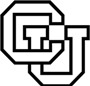 Environmental Studies													SEEC Building		397 UCB		Boulder, Colorado  80309-0397	www.colorado.edu/envs ENVIRONMENTAL STUDIES INTERNSHIP AGREEMENTThis agreement is finalized only after signed by the Student and Host, and approved by the Faculty Sponsor. Agreements must be completed and approved prior to beginning the Internship Student name	ID no.				Local address	ZIP				Local phone number	Semester: fall          spring         summer         202__       Description of proposed internship position, including specific duties:Final outcome or goal of the project:Other comments:Hours to be worked: 10 hours per week or as otherwise arranged/schedule to be developed by Student and Host.STUDENT RESPOSIBILITESIn accepting this internship, I will adhere to the following:Complete the project as described on the reverse side of this agreement within the specific time period.Meet the requirements of internship course – including assignments and meetings at the beginning and end of the Internship, and progress conferences as required.This internship is accepted on a voluntary basis.In accepting this internship, the University of Colorado-Boulder is waived from any responsibility for off-campus accident or injury to self or others related to the student’s fulfillment of the internship obligations.Student		Date			SPONSOR RESPONSIBILTIESThe success of the internship program is dependent on the unbiased selection of the most 	 qualified candidate and on the willingness of supervisors to provide a meaningful work experience.I accept this student as a volunteer intern in my company/agency and agree to provide supervision and guidance on the proposed project.The grade for the Internship course is based in large measure on the evaluation of the student’s work performance provided by the Host supervisor.I agree to complete and return the Host Evaluation of Student at the end of the semester.Supervisor Name:							Please print legibly		Organization Name:							Please print legibly		Organization Address:							Please print legibly		Supervisor E-mail:							Please print legibly		Supervisor signature: ____________________________Date: _______________________________________________________________________________________________DEPARTMENT APPROVALAgreement accepted for ____Credit Hours	Initials	Date:  			Dale Miller, ENVS Internship Faculty SponsorVoice: 303-492-6629   E-mail: Dale.Miller@colorado.edu